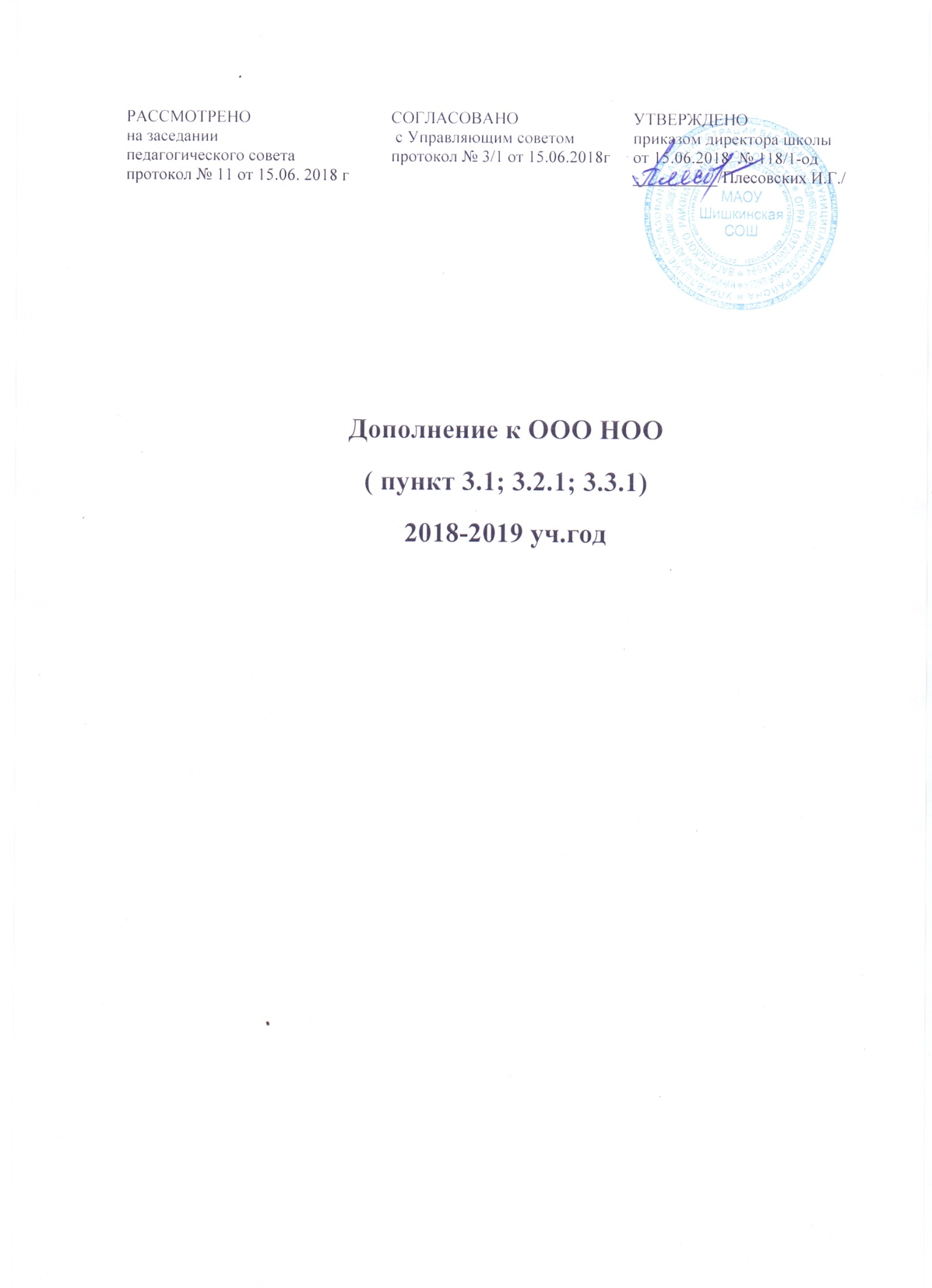 Организационный раздел Учебный план начального общего образования МАОУ Шишкинской СОШ, включая филиалы: Птицкая СОШ, Ушаковская ООШ, Шестовская СОШ, Юрминская СОШПОЯСНИТЕЛЬНАЯ ЗАПИСКАI. Цели и задачи образовательной организации Цель реализации основной образовательной программы начального общего образования - обеспечение выполнения требований ФГОС НОО. Достижение поставленной цели при разработке и реализации в МАОУ Шишкинская СОШ основной образовательной программы начального общего образования предусматривает решение следующих основных задач: – обеспечение планируемых результатов по освоению выпускником целевых установок, приобретению знаний, умений, навыков, компетенций и компетентностей, определяемых личностными, семейными, общественными, государственными потребностями и возможностями обучающегося младшего школьного возраста, индивидуальными особенностями его развития и состояния здоровья; – обеспечение преемственности начального общего и основного общего образования; – достижение планируемых результатов освоения основной образовательной программы начального общего образования всеми обучающимися, в том числе детьми с ограниченными возможностями здоровья (далее - дети с ОВЗ); – обеспечение доступности получения качественного начального общего образования; – использование в образовательной деятельности современных образовательных технологий деятельностного типа; – предоставление обучающимся возможности для эффективной самостоятельной работы. II. Ожидаемые результаты освоения обучающимися основной образовательной программы начального общего образования Ожидаемые результаты освоения основной образовательной программы начального общего образования (далее — ожидаемые результаты) являются одним из важнейших механизмов реализации требований ФГОС НОО к результатам обучающихся, освоивших основную образовательную программу. Они представляют собой систему обобщённых личностно ориентированных целей образования, допускающих дальнейшее уточнение и конкретизацию, что обеспечивает определение и выявление всех составляющих планируемых результатов, подлежащих формированию и оценке. Система ожидаемых результатов даёт представление о том, какими именно действиями – познавательными, личностными, регулятивными, коммуникативными, преломлёнными через специфику содержания того или иного предмета – овладеют обучающиеся в ходе образовательной деятельности. В системе планируемых результатов особо выделяется учебный материал, имеющий опорный характер, т. е. служащий основой для последующего обучения. Структура планируемых результатов учитывает необходимость: – определения возможностей овладения обучающимися учебными действиями на уровне, соответствующем зоне ближайшего развития, в отношении знаний, расширяющих и углубляющих систему опорных знаний, а также знаний и умений, являющихся подготовительными для данного предмета; – выделения основных направлений оценочной деятельности — оценки результатов деятельности систем образования различного уровня, педагогов, обучающихся. III. Особенности и специфика образовательной организации На уровне начального общего образования основная образовательная программа реализуется в течение 4-х лет.IV. Реализуемые основные общеобразовательные программы Школа осуществляет образовательный процесс в соответствии с уровнем общеобразовательных программ. Начальное общее образование (нормативный срок освоения —4 года) для 1- 4 классов. Типы классов в основной школе - общеобразовательные. Адаптированная основная общеобразовательная программа образования обучающихся с умеренной, тяжелой и глубокой умственной отсталостью (интеллектуальными нарушениями), тяжелыми и множественными нарушениями развития.С целью реализации образовательных программ или их частей  внеаудиторно используются дистанционные образовательные технологии для осуществления учебно-методической помощи обучающимся, в том числе в форме индивидуальных консультаций, оказываемых дистанционно с использованием информационных и телекоммуникационных технологий, включая организацию учебных занятий в дни непосещения обучающимися по уважительным причинам образовательного учреждения (карантин, выезд на тренировочные сборы, лечение и др.).V. Нормативная база для разработки учебного плана Учебный план МАОУ Шишкинская СОШ  разработан в соответствии с Федеральным законом Российской Федерации от 29.12.2012 №273-ФЗ «Об образовании в Российской Федерации» (в редакции от 07.03.2018);  Федеральным законом от 24.07.1998 №124 – ФЗ «Об основных гарантиях прав ребёнка в Российской Федерации» (в ред. от 18.04.2018 г.), Федеральным законом  от 29.12.2010 №436-ФЗ «О защите детей от информации, причиняющей вред их здоровью и развитию» (в ред. 01.05.2017 г.), Законом Тюменской области «О социальной поддержке отдельных категорий граждан в Тюменской области» принятым областной Думой 28 декабря 2004 года № 331 (в ред. Законов Тюменской области от 26.04.2018 №38).   Формирование учебного плана для 1-4 классов регламентируется: Указами Президента РФ и постановлениями Правительства Российской Федерации:   Концепцией общенациональной системы выявления и развития молодых талантов (Утверждена Президентом РФ 3 апреля 2012 года);  Указом Президента РФ «О стратегии государственной национальной политики Российской Федерации на период до 2025 года» от 19 декабря 2012 года № 1666. ПриказамиПриказами Министерства образования и науки Российской Федерации:- Приказ Министерства образования и науки Российской Федерации от 06 октября 2009 года №373 «Об утверждении и введении в действие федерального государственного образовательного стандарта начального общего образования» (с изменениями на 31 декабря 2015 года);- Приказ Министерства образования и науки Российской Федерации от 31.03.2014 года №253 «Об утверждении федерального перечня учебников, рекомендуемых к использованию при реализации имеющих государственную аккредитацию образовательных программ начального общего, основного общего, среднего общего образования (с изменениями на 5 июля 2017 года)»; - Приказ Минобразования РФ от 09.03.2004 года №1312 «Об утверждении федерального базисного учебного плана и примерных учебных планов для образовательных учреждений Российской Федерации, реализующих программы общего образования» (в редакции  от 01.02.2012 г.) - Приказ Минобразования России от 05.03.2004 №1089 (ред. от 07.06.2017) «Об утверждении федерального компонента государственных образовательных стандартов начального общего, основного общего и среднего (полного) общего образования»; - Приказ Министерства образования и науки Российской Федерации от 07.06.2017 №506 «О внесении изменений в федеральный компонент государственных образовательных стандартов начального общего, основного общего и среднего (полного) общего образования, утвержденный приказом Министерства образования Российской Федерации от 5 марта 2004 года № 1089»; -  СанПиН 2.4.2.2821-10 «Санитарно-эпидемиологические требования к условиям и организации обучения в общеобразовательных учреждениях», утвержденные постановлением Главного государственного санитарного врача Российской Федерации от 29.12.2010 №189 (в ред. Постановления Главного государственного санитарного врача РФ №81 от 24.11.2015).Инструктивно-методическими письмами Министерства образования и науки Российской Федерации, Правительства Тюменской области:  - от 14.12.2015 №09-3564 «О внеурочной деятельности и реализации дополнительных общеобразовательных программ»; - от 18 августа 2017 г. №09-1672 «О направлении методических рекомендаций» (Методические рекомендации по уточнению понятия и содержания внеурочной деятельности в рамках реализации основных общеобразовательных программ, в том числе в части проектной деятельности); - от 25.05.2015 №08-761 «Об изучении предметных областей: «Основы религиозных культур и светской этики» и «Основы духовно-нравственной культуры народов России»; - от 13.11.2015 №07-3735 «О направлении методических рекомендаций» (о распространении практик по образованию детей с ОВЗ)»;- методическими рекомендациями по формированию учебных планов общеобразовательных учреждений Тюменской области (письма ДОН от 14.05.2014 №3437, от 19.05.2015 №3259, от 15.05.2016 №2955, от 05.02.2017 №3824).VI. Режим функционирования образовательного учреждения Организация образовательного процесса регламентируется календарным учебным графиком МАОУ Шишкинская  СОШ  на 2018-2019 учебный год, утвержденным решением педагогического совета (протокол № 01 от  30.08. 2018). Режим функционирования установлен в соответствии с СанПин 2.4.2.2821-10 и Уставом МАОУ Шишкинская  СОШ. Продолжительность учебного года для I класса – 33 учебные недели  и урока - 35 минут в 1 четверти, 40 минут во 2 четверти,  45 минут в 3-4 четвертях, для II – IV классов – 34 учебные недели, продолжительность урока – 45 минут.  Домашнее задание в 1 классе не задаётся. Дополнительные каникулы для 1 класса в феврале – 3-я неделя.Учебный год делится на четверти:2. Продолжительность учебной недели:  5 – дневная учебная неделя для обучающихся начальных классов.3. Использование «ступенчатого» режима обучения в первом полугодии осуществляется следующим образом. В сентябре-октябре четвертый урок и один раз в неделю пятый урок (всего 48 уроков) следует проводить в нетрадиционной форме: целевые прогулки, экскурсии, уроки-театрализации, уроки-игры. Содержание нетрадиционных уроков должно быть направлено на развитие и совершенствование движения обучающихся. Уроки в нетрадиционной форме распределяются в соответствии с рабочими программами учителей следующим образом: 24 урока физической культуры и 24 урока по другим учебным предметам, в том числе: 3-4 экскурсии по изобразительному искусству, 4-6 нетрадиционных занятий по технологии; 4-5 уроков- театрализаций по музыке.4.В 1 и 2 классе (1 полугодие) – безотметочная система обучения, аттестация учащихся производится в виде усвоения или не усвоения программы (согласно Устава МАОУ Шишкинская СОШ).Количество часов обязательной части учебного плана ОО и части, формируемой участниками образовательного процесса, не превышает величину недельной образовательной нагрузки. VII. Выбор учебников и учебных пособий, используемых при реализации учебного плана.В работе используется федеральный перечень учебников, рекомендуемых к использованию при реализации имеющих государственную аккредитацию образовательных программ начального общего образования. (Приказ Минобрнауки от 31.03.2014 № 253 «Об утверждении федерального перечня учебников, рекомендуемых к использованию при реализации имеющих государственную аккредитацию образовательных программ начального общего, основного общего и среднего общего образования (с изменениями и дополнениями от 8 июня, 28 декабря 2015г., 26 января, 21 апреля, 29 декабря 2016 г., 5 июля 2017 г. № 629).В  начальной школе выбор УМК и обучение обусловлено необходимостью обеспечить преемственность в образовательной деятельности школы, курсовой подготовкой учителей, учебным фондом библиотеки  и согласован с родителями обучающихся.Обучение в начальном звене осуществляется по программе:VIII. Особенности учебного плана Особенностью учебного плана ФГОС НОО является проведение интегрированных уроков, с целью формирования у учащихся целостного мировоззрения об окружающем мире, активизация их познавательной деятельности, повышение качества усвоения воспринятого материала, создание творческой атмосферы в коллективе учащихся, выявления способностей учащихся и их особенностей формирование навыков самостоятельной работы школьников с дополнительной справочной литературой, таблицами межпредметных связей, опорными схемами, повышение интереса учащихся к изучаемому; эффективная реализация развивающие-воспитательной функции обучения.Поэтому, интеграция проводится на всех трех уровнях:- внутрипредметная (укрупнение дидактических единиц содержания предмета),- межпредметная (использование межпредметных связей),- межсистемная (объединение в единое целое содержания образовательных областей начального обучения, организованное по второму уровню интеграции, с содержанием дополнительного образования).IХ. Региональная специфика учебного плана и часть, формируемая участниками образовательных отношений Содержание  регионального  компонента в МАОУ Шишкинской СОШ и во всех ее филиалах   реализуется  в   рамках предмета «Окружающий мир» (10% учебного времени)Начальное общее образование:X. Часть учебного плана, формируемая участниками образовательного процесса 1. Вопросы, связанные с приобретением обучающимися первоначальных представлений о компьютерной грамотности, отнесены к предмету «Математика», поэтому учебный курс «Информатика» в начальной школе изучается во 2–4 классах в качестве учебного модуля  в предмете «Математика» в объёме 12 часов. 2. Учебный предмет «Иностранный язык» изучается со второго класса (2 часа в неделю). Предложенный объем учебного времени достаточен для освоения иностранного языка на функциональном уровне.3. Предмет физическая культура преподается на основе программы «Физическая культура» В.И. Ляха (3 часа в неделю).4. Образовательная область «Искусство» в 1-4 классах представлена предметами «Музыка» (1 час) и «ИЗО» (1 час), которые направлены на развитие способности к эмоционально-ценностному восприятию произведений изобразительного и музыкального искусства, выражению в творческих работах своего отношения к окружающему миру.5.  В рамках учебного предмета «Основы религиозной культуры и светской этики» изучаются следующие модули:- в МАОУ Шишкинской СОШ, Ушаковской НОШ «Основы православной культуры»- в Птицкой СОШ «Основы светской этики»- в Шестовской СОШ «Основы православной культуры»- в Юрминской СОШ «Основы светской этики» Выбор модулей «Основы православной культуры» в рамках курса ОРКСЭ осуществлен родителями(законными представителями) обучающихся, а также собственных возможностей организации образовательного процесса. XI. Деление классов на группы Деление классов на группы не предусмотрено.XII. Учебные планы для 1-4 классов Годовой учебный план начального общего образования Таблица – сетка часов учебного плана МАОУ Шишкинская СОШ  для 1-4 классов, реализующих ФГОС НООУчебный план    I - IV классовXIII. Формы промежуточной аттестации обучающихся Промежуточная аттестация учащихся 2-4 проводится в форме итогового контроля 1 раз в год. Сроки проведения промежуточной  аттестации определяются годовым календарным графиком. Промежуточная аттестация учащихся 1-х классов проводится без выставления отметок. Промежуточная аттестация учащихся 2-х (со 2 полугодия) – 4-х классов осуществляется по четвертям по пятибальной системе в виде отметок: «5», «4», «3», «2». Годовые итоговые отметки в 3-х – 4-х классах выставляется как среднее арифметическое по результатам четвертых отметок по всем предметам учебного плана. Формы промежуточной аттестации по итогам 2018-2019 учебного года Годовая промежуточная аттестация в 2018-2019 учебном году по учебным предметам: литературное чтение 2-4 классы, окружающий мир 2-4 классы,  иностранный язык (английский язык МАОУ Шишкинская СОШ, Ушаковская НОШ, Птицкая СОШ) 2-4 классы, (немецкий язык Юрминская СОШ, Шестовская СОШ) 2-4 классы. музыка 2-4 классы, изобразительное искусство 2-4 классы, технология 2-4 классы, физическая культура 2-4 классы. Родной (татарский) язык и родная (татарская) литература в Юрминской СОШ 2-4 классы  проводится на основании годовых оценок.  XIV. Внеурочная деятельность в МАОУ Шишкинской СОШ и ее филиалах.В соответствии с требованиями Федерального государственного образовательного стандарта начального общего образования для учащихся      1-4-х классов организуется внеурочная деятельность, которая направлена на достижение планируемых результатов освоения основной образовательной программы начального общего образования. Внеурочная деятельность составляет  не более 1350 занятий за 4 года, отводимых на обеспечение индивидуальных запросов и потребностей обучающихся и их семей. Внеурочная деятельность организуется по направлениям развития личности: -спортивно-оздоровительное -духовно-нравственное -социальное -общеинтеллектуальное- общекультурноеЧасы, отводимые на внеурочную деятельность, учитывают особенности, образовательные потребности, интересы обучающихся, социальные запросы родителей (законных представителей) и направлены на реализацию различных форм её организации, отличных от урочной системы обучения (приложение 1)Занятия в МАОУ Шишкинской СОШ и ее филиалах проводятся в форме экскурсий, кружков, секций, круглых столов, конференций, диспутов, КВНов, школьных научных обществ, олимпиад, соревнований, поисковых и научных исследований. Занятия проводятся  учителями начальных классов,   учителями – предметниками основной и средней школы, работниками СДК, сельской библиотеки, работниками МАУ Вагайского центра по спортивно-оздоровительной работе.Внеурочная деятельность осуществляется во второй половине дня. Между началом занятий внеурочной деятельностью и последним уроком организуется динамический час 40минут.Внеурочная деятельность распределена на 2 части:-первая часть – регулярные занятия представлены школой и филиалами разные;-вторая часть – нерегулярные внеурочные занятия будут реализованы через одинаковые формы по плану школы и классных руководителей.I часть – регулярные занятия.План внеурочной  деятельности 1-4 класс в МАОУ Шишкинской СОШПтицкая СОШУшаковская НОШШестовскя СОШЮрминская СОШВремя проведения внеурочной деятельности с 16.00.II часть – нерегулярные занятия3.2.1.  Годовой календарный график работы МАОУ  Шишкинская СОШна 2018-2019  учебный год1. Учебный год в МАОУ Шишкинская СОШ  начинается 3 сентября 2018 г.2. Продолжительность учебного года  по ступеням  обучения:   начальная ступень:   в первом классе – 33 учебные недели;    2-4 классы – 34 учебные недели;   основная ступень:   5-9 классы  – 34  учебные недели;старшая ступень:10-11 классы – 34 учебные недели3. Продолжительность учебного года по четвертям:1 четверть – с 03 сентября по 28 октября 2018 года;2 четверть – с 06 ноября по 29 декабря 2018 года;3 четверть – с 11 января по 24 марта 2019 года;4 четверть -  с 01 апреля по 31 мая 2019 года.4.Сроки начала и окончания каникул:осенние каникулы – с 29.10.18г. по 05.11.18г. (7 дней);зимние каникулы – с 30.12.18г. по 13.01.19г. (15 дней);весенние каникулы- с 25.03.19г. по 31.03.19г. (8 дней);летние каникулы – с 01.06.19г. по 31.08.19г (92 дня).дополнительные каникулы для 1 класса – 18.02.19-24.02.19г5.Промежуточная аттестация:По завершении освоения образовательных программ по предметам во 2-8,10 классах в период с 11  по 28 мая 2019 года проводится промежуточная (годовая) аттестация.  К промежуточной аттестации допускаются все учащиеся (2- 8,10 классы) независимо от текущей успеваемости.На промежуточную аттестацию может быть вынесена любая дисциплина  из числа  учебных предметов учебного плана  в конце учебного года в следующих формах в МАОУ Шишкинская СОШ:Кадровые условия реализации основной образовательной программыв МАОУ Шишкинская СОШв Птицкой СОШ, филиал МАОУ Шшкинской СОШв Ушаковской ООШ, филиал Шишкинская СОШв Шестовской СОШ, филиал Шишкинская СОШВ Юрминской СОШ, филиал Шишкинская СОШПрофессиональное развитие и повышение квалификации педагогических работниковРезультат повышения квалификации — профессиональная готовность работников образования к реализации ФГОС НОО:обеспечение оптимального вхождения работников образования в систему ценностей современного образования;принятие идеологии ФГОС НОО;освоение новой системы требований к структуре основной образовательной программы, результатам ее освоения и условиям реализации, а также системы оценки итогов образовательной деятельности обучающихся;овладение учебно­методическими и информационно­методическими ресурсами, необходимыми для успешного решения задач ФГОС НОО.Одним из условий готовности образовательной организации к введению ФГОС НОО является создание системы методической работы, обеспечивающей сопровождение деятельности педагогов на всех этапах реализации требований ФГОС.План методической работы  включает следующие мероприятияЧетверть продолжительностьКаникулыКаникулыСрокиКоличество днейI с 03.09.2018 по 28.10.2018 Осенние Осенние 29.10 – 05.11 8II с 06.11.2018 по 29.12.2018 Зимние Зимние 30.12 – 13.01 15III с 14.01.2019 по 24.03.2019 Весенние Весенние 25.03 – 31.03 7 IV с 01.04.2019 по 31.05.2019Летние Всего 30Дополнительные каникулы для 1 классаДополнительные каникулы для 1 классаДополнительные каникулы для 1 класса18.02.-24.02.18.02.-24.02.7Шишкинская СОШШестовская СОШПтицкая СОШУшаковская НОШЮрминская СОШ1-4 классы «Начальная школа ХХI века» под редакцией ВиноградовойН.Ф.1-4 классы«Начальная школа ХХI века» под редакцией Виноградовой Н.Ф. 1-4 классы«Перспективная начальная школа» 1-4 классы«Перспективная начальная школа» 1-4 классы«Перспективная начальная школа» КлассПредметНаправлениеКол-во часов1-4Окружающий миркраеведение и экология7Иностранный языкШишкинская СОШШестовская СОШПтицкая СОШУшаковская НОШЮрминская СОШИностранный языкАнглийский языкНемецкий языкАнглийский языкАнглийский языкНемецкий языкПредметные областиУчебные предметыКоличество часов в годКоличество часов в годКоличество часов в годКоличество часов в годВсегоОбязательная частьОбязательная частьОбязательная частьОбязательная частьОбязательная частьОбязательная частьОбязательная часть1 класс2 класс3 класс4 классРусский язык и литературное чтениеРусский язык165170170170675Русский язык и литературное чтениеЛитературное чтение132136136102506Иностранный языкАнглийский язык-686868204Основы религиозных культур и светской этикиОсновы религиозных культур и светской этики---3434Математика и информатикаМатематика132136136136506Обществознание и естествознаниеОкружающий мир66686868270ИскусствоМузыка33343434135ИскусствоИЗО33343434135Технология Технология33343434135Физическая культураФизическая культура99102102102405Предметные областиУчебные предметыУчебные предметыКоличество часов в неделюКоличество часов в неделюКоличество часов в неделюКоличество часов в неделюПримечаниеПредметные областиУчебные предметыУчебные предметы1класс2класс3класс4класс1.Инвариантная часть1.Инвариантная часть1.Инвариантная частьКоличество часовКоличество часовКоличество часовКоличество часовРусский  язык                         и литературное чтениеРусский  язык                         и литературное чтениеРусский язык5555Русский  язык                         и литературное чтениеРусский  язык                         и литературное чтениеЛитературное чтение4443Иностранный языкИностранный язык Английский язык-222МАОУ Шишкинская СОШПтицкая СОШУшаковская НОШИностранный языкИностранный языкНемецкий язык-222Шестовская СОШЮрминская СОШОсновы религиозных культур и светской этикиОсновы религиозных культур и светской этикиОсновы религиозных культур и светской этики---1Математика и информатикаМатематика и информатикаМатематика4444Обществознание и естествознаниеОбществознание и естествознаниеОкружающий мир2222Искусство Искусство Музыка 1111Искусство Искусство Изобразительное искусство1111ТехнологияТехнологияТехнология1111Физическая культураФизическая культураФизическая культура3333МАОУ Шишкинская СОШПтицкая СОШУшаковская НОШШестовская СОШФизическая культураФизическая культураФизическая культура2222Юрминская СОШИтого МАОУ Шишкинская СОШПтицкая СОШ, Ушаковская НОШШестовская СОШ:Итого МАОУ Шишкинская СОШПтицкая СОШ, Ушаковская НОШШестовская СОШ:Итого МАОУ Шишкинская СОШПтицкая СОШ, Ушаковская НОШШестовская СОШ:21232323Количество часов по базисному учебному плануКоличество часов по базисному учебному плануКоличество часов по базисному учебному плану6937827827822.Вариативная частьдля Юрминской СОШ (школа с этнокультурным компонентом)2.Вариативная частьдля Юрминской СОШ (школа с этнокультурным компонентом)2.Вариативная частьдля Юрминской СОШ (школа с этнокультурным компонентом)2.Вариативная частьдля Юрминской СОШ (школа с этнокультурным компонентом)2.Вариативная частьдля Юрминской СОШ (школа с этнокультурным компонентом)2.Вариативная частьдля Юрминской СОШ (школа с этнокультурным компонентом)2.Вариативная частьдля Юрминской СОШ (школа с этнокультурным компонентом)Родной язык и литературное чтение на родном языке: родной языклитературное чтение на родном языкеРодной язык и литературное чтение на родном языке: родной языклитературное чтение на родном языкеРодной язык и литературное чтение на родном языке: родной языклитературное чтение на родном языке00212121ИТОГО для Юрминской СОШИТОГО для Юрминской СОШИТОГО для Юрминской СОШ21262626Предельно допустимая аудиторная учебная нагрузка при 5-дневной учебной неделе  МАОУ Шишкинской СОШ, Птицкой СОШ, Ушаковской НОШ, Шестовской СОШПредельно допустимая аудиторная учебная нагрузка при 5-дневной учебной неделе  МАОУ Шишкинской СОШ, Птицкой СОШ, Ушаковской НОШ, Шестовской СОШПредельно допустимая аудиторная учебная нагрузка при 5-дневной учебной неделе  МАОУ Шишкинской СОШ, Птицкой СОШ, Ушаковской НОШ, Шестовской СОШ21232323Предельно допустимая аудиторная учебная нагрузка при 5-дневной учебной неделе  Юрминской СОШПредельно допустимая аудиторная учебная нагрузка при 5-дневной учебной неделе  Юрминской СОШПредельно допустимая аудиторная учебная нагрузка при 5-дневной учебной неделе  Юрминской СОШ21262626КлассПредметФорма итогового контроля2Русский языкКонтрольный диктант с грамматическим заданием2Математика Контрольная работа3Русский языкКонтрольный диктант с грамматическим заданием3Математика Контрольная работа4Русский языкКонтрольный диктант с грамматическим заданием4Математика Контрольная работаНаправленияЗанятияЗанятияКоличество часовКоличество часовКоличество часовКоличество часовКоличество часовКоличество часовКоличество часовФормы организацииДолжности педагогов, организующих внеурочную деятельностьНаправленияЗанятияЗанятия1 кл1 кл2 кл2 кл3 кл3 кл4клФормы организацииДолжности педагогов, организующих внеурочную деятельностьСпортивно-оздоровительноеОФПОФП1111111кружокИнструктор по спортивной работе (сетевой партнер)Общекультурное«Вокал»«Танцы»1111111111111111кружокХуд руководитель СДК (сетевой партнер)Духовно-нравственное«Мой родной край»«Мой родной край»1111111 кружок Учителя нач. классовСоциальное«Сто добрых дел»«Сто добрых дел»1111111школьное сообществоКлассные руководители 1-4 классовОбщеинтел-лектуальноеЛегоконструированиеЛегоконструирование1111кружокУчителя нач. классовОбщеинтел-лектуальноеВ мире шахматВ мире шахмат111кружокУчитель физической культурыОбщеинтел-лектуальноеВ мире английского языкаВ мире английского языка11111кружокУчитель англ.языкаОбщеинтел-лектуальное«Экономика и мы»«Экономика и мы»111кружокУчителя нач. классовИтого Итого Итого 6677888направлениязанятияКоличество часовКоличество часовКоличество часовКоличество часовКоличество часовФормы организацииДолжности педагоговнаправлениязанятия1кл2кл3кл3кл4 клФормы организацииДолжности педагоговСпортивно-оздоровительноеЗдоровейка11111кружокУчителя начальных классовобщекультурноеСюрприз111кружокДК, худ.рук, Токарева И.П., Мингалева С.Ю.общекультурноеВесельчак11кружокДК, худ.рук, Токарева И.П., Мингалева С.Ю.Духовно-нравственноеНачало мудрости (окр.мир, чтение)11кружокМингалева В.П., учитель начальных классовДуховно-нравственноеРодное слово (русский язык, чтение, окр.мир)111кружокВереюхина Л.П. учитель начальных классовОбщеинтеллектуальноеЗнайка (математика)111кружокВереюхина Л.П. учитель начальных классовОбщеинтеллектуальноеЗанимательная математика11кружокМингалева В.П., учитель начальных классовОбщеинтеллектуальноеХод конем          (шахматы, конструирование-лего)11111кружокУчителя начальных классовСоциальноеСделаем вместе11111Тимуровская работаКлассные руководителиИтого66666НаправленияЗанятияКоличество часовКоличество часовКоличество часовКоличество часовФормы организацииДолжности педагогов, организующих внеурочную деятельностьНаправленияЗанятия1 кл2 кл3 кл4клФормы организацииДолжности педагогов, организующих внеурочную деятельностьСпортивно-оздоровительноеЦветок здоровья1111Кружок Инструктор по спортуДуховно-нравственное Моя малая Родина1111кружокСельский библиотекарьСоциальное 100 добрых дел1111Кружок Классные руководителиОбщеинтеллектуальноеВ мире шахмат11Кружок Инструктор по спортуОбщеинтеллектуальноеЛегоконструирование 11КружокИнструктор по спортуОбщеинтеллектуальноеТайны нашего языка11КружокУчителя начальных классовОбщеинтеллектуальноеМатематика вокруг нас11КружокУчителя начальных классовОбщекультурноеМир творчества1111Кружок ДКИтого6666НаправленияЗанятияКоличество часовКоличество часовКоличество часовКоличество часовФормы организацииДолжности педагогов, организующих внеурочную деятельностьНаправленияЗанятия1 кл2 кл3 кл4клФормы организацииДолжности педагогов, организующих внеурочную деятельностьСпортивно-оздоровительное «Подвижные игры»1111кружокУчитель физической культурыОбщекультурноеТанцевальный кружок «Ручеёк» 1111кружокДиректор СДКДуховно-нравственноеМой родной край1111 кружок Учитель нач. клСоциальноеПрограмма курса «Этическая грамматика»» 1111Классные руководители 1-4 классовОбщеинтел-лектуальноеЛегоконструирование11кружокУчителя нач. кл.Общеинтел-лектуальноеВ мире шахмат11кружокШкольный библиотекарьОбщеинтел-лектуальноеЗнатоки русского языка11Учитель нач. кл.Общеинтел-лектуальноеЭкономика и мы11Учитель нач. кл.Итого Итого 6666НаправленияЗанятияКоличество часовКоличество часовКоличество часовКоличество часовФормы организацииДолжности педагогов, организующих внеурочную деятельностьНаправленияЗанятия1 кл2 кл3 кл4 клФормы организацииДолжности педагогов, организующих внеурочную деятельностьСпортивно-оздоровительное«Здоровейка»1111кружокУчителя нач. кл.Общекультурное«Театр-Творчество-Дети»1111студияДиректор СДКДуховно-нравственное«Татарский фольклор»1111 кружок Худ руководитель СДКСоциальное«Сто добрых дел»1111школьное сообществоКлассные руководители 1-4 классовОбщеинтел-лектуальноеВ мире книг11кружокУчителя нач. классовОбщеинтел-лектуальноеВ мире шахмат11кружокРодительский комитетИтого Итого 5555НаправлениеФормы занятийСпортивно-оздоровительное-утренняя зарядка-участие в школьных, муниципальных, региональных соревнованиях-военизированная эстафета-дни здоровья-организация походов, экскурсий-подвижные перемены-проведение бесед по ЗОЖ и охране здоровья Общекультурное-беседы, экскурсии-подготовка и участие в конкурсах-разработка и реализация проектов-сюжетно-ролевые игры-игры-путешествияДуховно-нравственное-организация экскурсий, выставок рисунков, поделок, творческих работ обучающихся-проведение тематических классных часов, встреч, бесед- беседы, встречи с представителями духовенства-разработка и реализация проектовСоциальное-общественно-полезные практики-беседы, экскурсии, целевые прогулки, ролевые игры, наблюдения-конкурсы, игры-путешествия-участие в творческих конкурсах, в акцияхОбщеинтеллектуальноепредметные недели-конкурсы, экскурсии, олимпиады, ролевые игры-библиотечные уроки-разработка и реализация проектов, -интеллектуальные игрыФИОобразованиенагрузкагод прохождения аттестациипланируемая аттестациякатегория Ишимцева Альбина Ивановнасреднее спец.1820182023 высшая Карелина Марина Юрьевна   высшее1820162021соответствие занимаемой должностиКарелина Людмила Александровнавысшее1820152020соответствие занимаемой должностиПальянова Наталья СергеевнаСреднее специальноеФИОобразованиенагрузкагод прохождения аттестациипланируемая аттестациякатегория, разрядВереюхина Людмила Петровнасреднее спец.1820182023перваяМингалёва Валентина Петровнасреднее спец.2120152020перваяКопылова Татьяна Александровнасреднее спец.20152020соответствие занимаемой должностиФИОобразованиенагрузкагод прохождения аттестациипланируемая аттестациякатегорияЗасорина Галина Николаевнасреднее специальное2320152020перваяПальянова Ольга Владимировнавысшее2320182023соответствие занимаемой должностиФИОобразованиенагрузкагод прохождения аттестациипланируемая аттестациякатегория, разрядШишкина Асия Муксиновна среднее спец.2320162021перваяКуликова Екатерина Сергеевна высшее2320172022без категорииФИОобразованиенагрузкагод прохождения аттестациипланируемая аттестациякатегория, разрядНурулинаДинара Шамиловнасреднее спец.2420142019перваяБакиева Динара Биктимировнавысшее2820152020соответствиеСабитова Маннура Фаслетдиновнасреднее спец.2420152020перваяСафиуллина Гульнара Айзатовнасреднее спец.2120162021перваяЗанимаемая должность, ФИОДата прохождения курсовНазвание темыУчитель нач. классов в МАОУ Шишкинской СОШИшимцева А.И.2015 год«Актуальные проблемы реализации ФГОС в условиях вариативности содержания начального образования»Учитель нач. классов в МАОУ Шишкинская СОШ Карелина М.Ю.2015 год«Актуальные проблемы реализации ФГОС в условиях вариативности содержания начального образования»Учитель нач. классов в МАОУ Шишкинская СОШ Карелина Л.А.2017«Актуальные проблемы профессионально-педагогического развития учителя начальных классов в условиях реализации ФГОС НОО»Учитель нач. классов в МАОУ Шишкинская СОШ Пальянова Н.С.2018«Педагогика и  методика начального общего образования в рамках реализации ФГОС»Учитель нач. классов в Ушаковской ООШ Засорина Г. Н. 2015 год«Актуальные проблемы реализации ФГОС в условиях вариативности содержания начального образования»Учитель нач. классов в Ушакосвкой ООШ Пальянова О.В.-2018«Актуальные проблемы профессионально-педагогического развития учителя начальных классов в условиях реализации ФГОС НОО»Учитель нач. классов в Птицкой СОШ Вереюхина Л.П.2017«Актуальные проблемы профессионально-педагогического развития учителя начальных классов в условиях реализации ФГОС НОО»Учитель нач. классов в Птицкой СОШ Мингалёва В.П.20152017«Актуальные проблемы реализации ФГОС в условиях вариативности содержания начального образования»«Методология и технология реализации ФГОС обучающихся с ОВЗ в условиях общеобразовательной школы»Учитель нач. классов Шишкина А.М. в Шестовской СОШ20152017Совершенствование профессионального уровня воспитателей в условиях развития дошкольного образования»«Методология и технология реализации ФГОС обучающихся с ОВЗ в условиях общеобразовательной школы»Учитель нач. классов в Шестовской СОШ Куликова Е.С.2018-«Профессионально-методическое развитие учителя начальных классов в условиях реализации ФГОС НОО»Учитель нач. классов в Юрминской СОШ Нурулина Д.Ш.2017««Актуальные проблемы профессионально-педагогического развития учителя начальных классов в условиях реализации ФГОС НОО»Учитель нач. классов в Юрминской СОШ Бакиева Д.Б.2016Актуальные проблемы реализации ФГОС в условиях вариативности содержания начального образования»Учитель нач. классов в Юрминской СОШ Сабитова М.Ф.2017«Актуальные проблемы профессионально-педагогического развития учителя начальных классов в условиях реализации ФГОС НОО»Учитель нач. классов в Юрминской СОШ Сафиуллина Г.А.2014Актуальные проблемы реализации ФГОС в условиях вариативности содержания начального образования»1.Обсуждение и утверждение планов работы МО на новый учебный год. 2.Изучение документации по введению ФГОС ООО на заседаниях МО. 3.Выбор и утверждение тем самообразования. 4.Рассмотрение рабочих программ по предметам, кружкамсентябрь1.Анализ условий и ресурсного обеспечения реализации образовательных программ ООО в соответствии с требованиями ФГОС. 2. О школьном и районном этапах олимпиад по учебным предметам. 3. .Анализ качества обучения по итогам первой четверти3. Подготовка к педагогическому совету (совместно с филиалами) 4. О подготовке к ОГЭ, ЕГЭ5. Работа с детьми ОВЗоктябрь1.Анализ качества обучения по итогам второй  (3,4)учебной четверти 2.Об итогах районных олимпиад по учебным предметам. 3.Организация проведения промежуточной аттестации 4.Организация работы по повышению педагогического мастерства учителей: -организация работы учителей над темами самообразования -курсовая подготовка учителей -проведение семинаров, «круглых столов» и т.д. -посещение школьных, городских, областных семинаров, «круглых столов», открытых уроков и др. -открытые уроки -взаимопосещение уроков -предметные недели  -обобщение педагогического опыта Анализ работы за годОбсуждение плана работы МО на следующий уч. год. в течение года(ноябрь-апрель)май1.Анализ качества обучения по итогам второй  (3,4)учебной четверти 2.Об итогах районных олимпиад по учебным предметам. 3.Организация проведения промежуточной аттестации 4.Организация работы по повышению педагогического мастерства учителей: -организация работы учителей над темами самообразования -курсовая подготовка учителей -проведение семинаров, «круглых столов» и т.д. -посещение школьных, городских, областных семинаров, «круглых столов», открытых уроков и др. -открытые уроки -взаимопосещение уроков -предметные недели  -обобщение педагогического опыта Анализ работы за годОбсуждение плана работы МО на следующий уч. год. в течение года(ноябрь-апрель)май